УКРАЇНА     ЧЕРНІГІВСЬКА МІСЬКА РАДА    Р О З П О Р Я Д Ж Е Н Н Я21 лютого 2017 року								№ 54-рПро створення  комісії з інвентаризації З метою інвентаризації тимчасових споруд, літніх майданчиків, гаражів, споруд господарського призначення, прибудов на території м. Чернігова, керуючись пунктом 20 частини 4 статті 42 Закону України “Про місцеве самоврядування в Україні”:1. Створити комісію з інвентаризації тимчасових споруд, літніх майданчиків, гаражів, споруд господарського призначення, прибудов на території м. Чернігова (далі-комісія) у складі:2. Комісії до 01 квітня 2017 року провести інвентаризацію тимчасових споруд, літніх майданчиків, гаражів, споруд господарського призначення, прибудов (далі – об’єкти) на території м. Чернігова та перевірити законність їх розміщення. 3. Суб’єктам господарської діяльності та фізичним особам, які є власниками або користувачами об’єктів, всіляко сприяти комісії у здійсненні її повноважень, в тому числі шляхом надання правовстановлюючих та дозвільних документів.4. Прес-службі міської ради (Чусь Н. М.) через засоби масової інформації довести до відома суб’єктів господарської діяльності та фізичних осіб, які є власниками або користувачами об’єктів, зміст цього розпорядження.5. Комісії за результатами роботи скласти акт з висновками, рекомендаціями щодо подальшого вирішення питання незаконно розміщених об’єктів.6. Контроль за виконанням цього розпорядження покласти на заступника міського голови Атрощенка О. А.Міський голова                           В. А. Атрошенко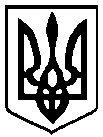  20      року           м. Чернігів № ____________Атрощенко Олександр Анатолійович- заступник міського голови, голова комісіїМозиркоВікторія ОлегівнаГрецький Володимир Миколайович- головний спеціаліст-юрисконсульт управління земельних ресурсів Чернігівської міської ради, секретар комісіїголова Деснянської районної у місті Чернігові радиКалюжний Сергій СергійовичКузнецова-МолодчаяТетяна Степанівнаначальник управління архітектури та містобудування Чернігівської міської ради, головний архітектор містаголова Новозаводської районної у місті Чернігові радиЛеонов Олександр Вікторович- начальник управління патрульної поліції у місті Чернігові Департаменту патрульної поліції (за згодою)Лось Олександр Васильовичзаступник начальника управління земельних Чернігівської міської радиПономаренко Валентина МиколаївнаСтаріков  Роман Михейович- в.о. начальника управління Держспоживслужби у м. Чернігові (за згодою)- директор комунального підприємства «Зеленбуд» Чернігівської міської радиХрустицький Віталій Анатолійовичначальник комунального підприємства «Муніципальна поліція» Чернігівської міської радиШевченко Олексій Олексійович- директор комунального підприємства «Паркування та ринок» Чернігівської міської радиШкуріна Людмила Григорівна- начальник управління державного архітектурно- будівельного контролю Чернігівської міської радиШульженко Вадим Анатолійович- головний інженер Чернігівських міських електромереж ПАТ «Чернігівобленерго» (за згодою)